S-WRIA simplified file standard for declaring rights on worksIntroductionThis document specifies an Excel-based file format for submitting declarations at AGICOA. Compared to the existing WRI field standard, the S-WRI (Simplified Works and Rights Interface) standard is substantially easier to handle by rightsholders, without having to draw on IT expertise. Such simplicity comes at a price, as a number of constraints attached to its use restrict the scope of its applicability. Where these constraints become unacceptable, the WRI (as opposed to S-WRI) electronic data interchange format remains the best solution for submitting declarations at AGICOA.Scope of useRightsholders considering using the S-WRI file format will need to take the following constraints into consideration:It is intended for submitting new declarations of rights on works (such as a new film, new short film, new series, new seasons of an existing series, new episodes of an existing season etc.). “New” means that it is the first time the rightsholder will declare rights on this work with AGICOA.It is not intended for updates (nor in declaration data, nor in rights).It can only be used to declare “worldwide” rights (no language, no channels, no territory restrictions). But rightsholders will be able to declare a standard rights exclusion frame, which will apply to all declarations submitted in a specific incoming S-WRI. This will give the opportunity for a RH to state that they do not have rights (or do not wish AGICOA to claim) in the USA, as an example, for cable retransmission rights.On series, the start of rights and end of rights dates have to be the same for all components of that series. The serial header rights information, which has to be provided, will take precedence over any other information entered at season or episode level.Validity dates are not managed by the S-WRI file but they will be copied from the date of rights (to enter rights refer to “Appendix 1 - S-WRI fields’ specification”, page 5). The Validity To will be set to perpetuity (31.12.9999). S-WRI file formatThe S-WRI file format is a Windows Excel 2003 compatible file.Quality checksWhereas the WRI file format had a more rugged format embedded in its specification, in the case of the S-WRI file format, errors are easier to get through, escaping undemanding quality control checks.AGICOA’s ability to remunerate broadcasts accurately is to a large extent impacted by the quality of the declarations it receives from rightsholders. Hence AGICOA’s request towards rightsholders using the S-WRI file format to please be thorough in their controls.In particular, the following should be checked.Fields formats should be respected;Column headers have not been modified;Columns have not been interchanged;Work title: the field only contains the title, in conformity to encoding rules (see “Appendix 2 – Encoding rules”, page 11). Comments in the title, such as “English version”, have to be removed;… and make sure only “worldwide” rights are declared when using the S-WRI file.Fields descriptionThe S-WRI file requires fields to be populated with data in accordance to set specifications. Such detailed information can be found on “Appendix 1 – S-WRI fields’ specification”, page 5.File naming conventionRightsholders have the responsibility to name the S-WRI file sent to AGICOA in accordance with a set specification. “Appendix 3 – File Naming Convention”, page 12 provides the necessary information on the file naming convention.Declaration dateThe declaration date for the declarations sent by S-WRI will be the date when those declarations are loaded in AGICOA’s IRRIS data base (and not the date of the file and/or email).The S-WRI templateA file named “SWRItemplate.xls” has been created in Excel 2003 for PC compatible format. This file contains two worksheets:Worksheet “Mandates”: please ensure that this worksheet has been properly filled out with the following information:The possible mandate exclusions.The mandates authorizations. This information is mandatory.The name of the authorized contact person. This information is mandatory.Worksheet “Declaration” where works & rights information will be entered.Details for field headers can be found in “Appendix 1 – S-WRI fields’ specification”, page 5.S-WRI File Loading ProcessHaving completed a declaration in compliance with the S-WRI file standard is only one step in the declaration process. The following sequence of events is typical of all activities required prior to successfully loading the initial S-WRI file data in AGICOA’s works and rights database:The rightsholders generates the necessary S-WRI file, in line with the template specification requirement (see Chapter 8).The rightsholders names the file in accordance with the naming convention (Appendix 3 – File Naming Convention”), page 12.Rightsholder sends S-WRI file to his / her AGICOA Portfolio Manager (PM).The PM loads the file in simulation mode.Results of the loading in simulation mode are provided in a QCR (Quality Check Report) file. Two possibilities:No errors, the QCR will say so, and PM will load it in IRRIS. The QCR will be generated again (in production) and will be sent to rightsholder. Rightsholder will know that his / her file has been successfully loaded in IRRIS. End of file submission.Errors. PM send the QCR file to the rightsholder and rightsholder needs to go back to step 1, until 5a is successfully reached.More on information about QCR on “Appendix 4 – QCR”, page 13.Support questionsAny support question regarding the above should be directed:by e-mail:irrishelp@agicoa.org: for potential bugs / technical problemstutorials@agicoa.org: for trainingor by phone at:+41 22 544 83 11.You may also direct any question to your Portfolio Manager.Appendix 1 – S-WRI fields’ specificationNote: if your S-WRI file contains new seasons of a previously declared series, only enter the new components. Re-entering the serial header or already declared seasons will generate an error and your S-WRI file will not be loadable.Recapitulation of the minimum mandatory fields:The name of one director is mandatoryOne country of productionOne original languageTypeKindDurationOne original title, with the corresponding languageYear of production One production company General MandateCatch-up TV MandateTV Start from the beginning MandatePause and Resume MandatePreview TV MandateTV Everywhere MandateIn Home Mandate Set Top Box to Set Top Box streaming MandateNetwork Personal Video Recorder MandateCommunication to the public in bars, cafes and other public areas MandateReminder: more is better.The more works information is provided at declaration, the more effective the broadcast identification process will be. Appendix 2 – Encoding rulesAppendix 3 - File Naming ConventionThe S-WRI file sent to AGICOA will respect the following naming convention:<AGICOA Rightsholder number>_<Format version>_<transaction identifier>.xlsWhere:<AGICOA Rightsholder number> is the unique rightsholder number given to you by AGICOA when you first registered as a rightsholder. Agents should use their assigned number, and not that of their mandating rightsholder on behalf of which the declarations are being made.<Format version> is equal swri02< transaction identifier > is a unique number composed of 10 integer digits, that is derived by concatenating:The date when the S-WRI file was generated. Format: YYYYMMDD And an incremental sequential number. Format: fixed integer 99The declarant will ensure the uniqueness of the S-WRI file names sent to AGICOA. Examples: As rightsholder number 12345, you are sending AGICOA an S-WRI file generated on 30 July 2010. This is the second file generated this day on behalf of this rightsholder.This S-WRI file will be named: 12345_swri02_2010073002.xls Note that the xls suffix is automatically generated and appended when you save your file using the Excel (2003) format.Agent # 65432 wishes to send AGICOA an S-WRI file generated on 8 March 2015. The file to be sent includes declarations for two of its rightsholders: rightsholder 98765 and rightsholder 12394. This is the first file generated this day by this agent.This S-WRI file will be named: 65432_swri02_2015030801.xls Note that the two dependent rightsholders references do not appear in the file name, only the agent number.Appendix 4 - QCRThe QCR, Quality Check Report, is an Excel file that mirrors the file submitted by the rightsholder, providing information on issues that may have been detected, preventing / enabling the loading of the declarations in the IRRIS database.The QCR file naming convention is the following: the file name will repeat the S-WRI file name with the extension "_checked".When opened, the following parts become apparent: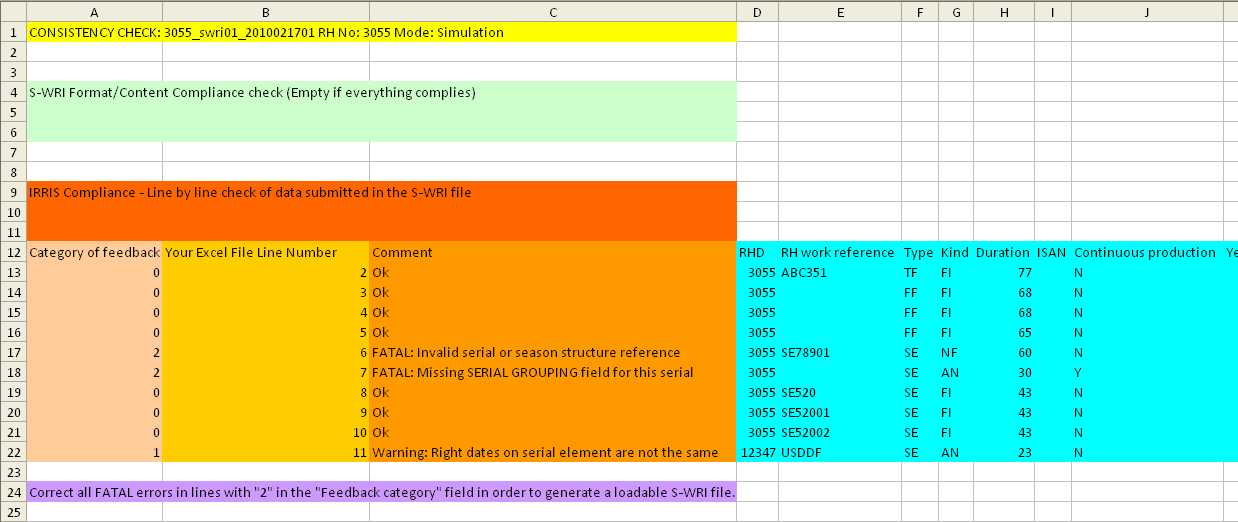 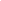 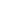 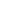 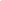 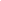 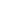 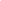 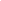 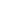 Please note that the actual Excel file has no color in it. Colors are used in this example to show the various kinds of information available.Zone 1, “Consistency Check”, indicates if the S-WRI file was processed in "Simulation" mode (just a check of compliance of the file), or in "Load in Production" mode (creation of the declarations and rights in IRRIS data base, provided no fatal error is detected). Usually, AGICOA processes a file the first time in Simulation mode to check the compliance and fatal errors, and if none, the same file is processed in "Load in Production" mode.Zone 2 (“S-WRI Format/Content Compliance check (Empty if everything complies)”) reports on a number of consistency checks. Such as:Field headers have not been modified nor misplaced in their sequence.Plausibility check on the rightsholder number being presented.Other checks, the results of which would show in case of problem.Zone 3 recapitulates line by line the information provided in the S-WRI file and identifies issues by highlighting them in columns A to B:Zone 3.1 in column A (“Category of feedback”: the following code is used to signal the seriousness of the error detected:0 = ok, no error.1 = warning: this will happen when the information provided by the rightsholder in his / her S-WRI declaration is superseded by the one taken over in IRRIS, based on rules. As an example, this may happen if the ISAN number provided is incorrect. AGICOA will not block the loading of the declaration, but will remove the wrong ISAN from the data transferred. It is hence important for rightsholder to review the warnings to try and correct the data that is causing an ingestion issue.2 = fatal error: without correction, the S-WRI file cannot be loaded.Zone 3.2 in column “Your Excel File Line Number” indicates the corresponding row number of the original S-WRI file.Zone 3.3, column “Comment”, provides information in clear text regarding the fatal error or the warning issue. There can be more than one error and/or warning on the same line. Fatal errors appear first, followed by warnings.Zone 3.4, column D and subsequent, replicates the line by line information provided in the original S-WRI declaration. Zone 4: if fatal errors are detected at this level (category 2 type errors), the following is added at the end of the check file:"Correct all FATAL errors in lines with "2" in the "Feedback category" field to be able to generate a new S-WRI file."#Data FieldFormatDescriptionRHDInteger (6)Mandatory.For rightsholders having an AGENT status at AGICOA. Enter the AGICOA assigned rightsholder number for the work being declared.RH Work ReferenceText (max 20)Optional.An alpha-numeric reference that may be used by rightsholders to uniquely identify their audiovisual work. TypeText (fix. 2)Mandatory.According to AGICOA’s regulations (2 alphabetical positions).Possible values:FF = “Feature Film”TF = “Telefilm”SH = “Short Film”SE = “Serial”KindText (fix. 2)Mandatory.According to AGICOA’s regulations (2 alphabetical positions).Possible values:FI = “Fiction”NF = “Non Fiction”AN = “Animation”DurationInteger (max. 999)Mandatory. Cannot be “0”.Duration of the Work Declaration expressed in minutes.ISANText (max. 33)Optional.International Standard Audiovisual Number as registered at ISAN International Agency.This field may only contain 12 or 26 characters (if no “-” and nor spaces are entered), or 33 characters (if “-” or spaces are entered).Entries will be checked for checksum compliance before being loaded in IRRIS.The following entry is recommended depending on the audiovisual type:Non-serial works and serial episodes: 26 character ISAN. Serial headers or seasons: the ISAN ROOT (first 12 characters). An episodic ISAN (any episode of the series) may also be entered here.Year of ProductionInteger (fix 4)Mandatory.For serial header information, when a production year is entered, it should be the one of the first episode of that series.Original Title LanguageText (fix. 3)Mandatory.Language code (ISO 639-2/B, 3A).Original TitleText (max. 100)Mandatory.Please refer to “Appendix 2 - Encoding rules”, page 11.Alternate Title 1 LanguageText (fix. 3)Optional.Becomes mandatory if the Alternate Title 1 is filled.Language code (ISO 639-2/B, 3A).Alternate Title 1Text (max. 100)Optional.But strongly recommended to increase identification.Please refer to “Appendix 2 - Encoding rules”, page 11.Alternate Title 2 LanguageText (fix. 3)Optional.Becomes mandatory if the Alternate Title 2 is filled.Language code (ISO 639-2/B, 3A).Alternate Title 2Text (max. 100)Optional.But strongly recommended to increase identification.Please refer to “Appendix 2 - Encoding rules”, page 11.Alternate Title 3 LanguageText (fix. 3)Optional.Becomes mandatory if the Alternate Title 3 is filled.Language code (ISO 639-2/B, 3A).Alternate Title 3Text (max. 100)Optional, but strongly recommended to increase identification.Please refer to “Appendix 2 - Encoding rules”, page 11.Serial GroupingText (max.50)Mandatory for type “SE”. Blank in other cases.When a series is declared for the first time, the declarant has to enter a serial grouping reference (of its own making).Example of a “Serial grouping” field entry: “Desperate househusbands”.This field has to be repeated on all components of the same series, and will be used to group all these components under the same series (serial header, seasons and episodes). Other series and their components, in the same S-WRI file, cannot use the same reference.Note: this field is not stored by AGICOA, once the S-WRI declarations have been loaded in the IRRIS database.As a result, another series, declared in another S-WRI file could use the same serial grouping identifier.Serial Header Declaration NumberD-999999999Optional.Becomes mandatory when the serial is already declared in IRRIS.The AGICOA serial header declaration number is compulsory if a new serial component (such as new season or new episode) is added to a previously declared series.This number can be found in IRRIS Web or in the equivalence table rightsholders can obtain from their Portfolio Manager.Serial LevelNumber (fix. 1)Mandatory for type “SE”. Blank in other cases.The following possible values are accepted:1 = “Serial header”2 = “Season”3 = “Episode”Season NumberInteger (max 4)Optional.Strongly recommended if an episode is being declared and the corresponding season exists.Indicates the season number of a season or episode (of that season) being declared.When declaring an episode, this field must contain the season number, to be able to link the episode to a given season.If the episode does not belong to any season, this field remains empty.Episode NumberInteger (max 6)Optional.But highly recommended where available.Number of the current episode.Director 1 first NameText (max. 15)Mandatory.First name.Please refer to “Appendix 2 - Encoding rules”, page 11.Director 1 last NameText (max. 25)Mandatory.Last name (Family name).Please refer to “Appendix 2 - Encoding rules”, page 11.Director 2 first NameText (max. 15)Optional.First name.Please refer to “Appendix 2 - Encoding rules”, page 11.Director 2 last NameText (max. 25)Optional, unless a first name for Director 2 has been entered.Last name (Family name).Please refer to “Appendix 2 - Encoding rules”, page 11.Actor 1 first NameText (max. 15)Optional.First name.Please refer to “Appendix 2 - Encoding rules”, page 11.Actor 1 last NameText (max. 25)Optional, unless a first name for Actor 1 has been entered.Last name (Family name);Please refer to “Appendix 2 - Encoding rules”, page 11.Actor 2 first NameText (max. 15)Optional.First name.Please refer to “Appendix 2 - Encoding rules”, page 11.Actor 2 last NameText (max. 25)Optional, unless a first name for Actor 2 has been entered.Last name (Family name);Please refer to “Appendix 2 - Encoding rules”, page 11.Actor 3 first NameText (max. 15)Optional.First name.Please refer to “Appendix 2 - Encoding rules”, page 11.Actor 3 last NameText (max. 25)Optional, unless a first name for Actor 3 has been entered.Last name (Family name);Please refer to “Appendix 2 - Encoding rules”, page 11.Production Country 1Text (fix. 2)Mandatory.Country code (ISO 3166, 2A).Production Country 2Text (fix. 2)Optional.Country code (ISO 3166, 2A).Production Country 3Text (fix. 2)Optional.Country code (ISO 3166, 2A).Original Language 1Text (fix. 3)Mandatory.Language code (ISO 639-2/B, 3A).Original Language 2Text (fix. 3)Optional.Language code (ISO 639-2/B, 3A).Original Language 3Text (fix. 3)Optional.Language code (ISO 639-2/B, 3A).Production Company 1Text (max. 100)Mandatory.Production Company 2Text (max. 100)Optional.Production Company 3Text (max. 100)Optional.General MandateText (yes)Mandatory.Should be set to “yes”.This indicates that the Rightsholder mandates AGICOA to exercise the retransmission rights expressed in the declaration for the General Mandate.Catch-up TVText (yes/no)Mandatory. This indicates if the Rightsholder mandates AGICOA to exercise the inherent rights to license Catch-up TV Services for the declaration.TV Start from the BeginningText (yes/no)Mandatory.This indicates if the Rightsholder mandates AGICOA to exercise the inherent rights to license TV Start from the beginning Services for the declaration.Pause and ResumeText (yes/no)Mandatory.This indicates if the Rightsholder mandates AGICOA to exercise the inherent rights to license Pause and Resume Services for the declaration.Preview TVText (yes/no)Mandatory.This indicates if the Rightsholder mandates AGICOA to exercise the inherent rights to license Preview TV Services for the declaration.TV EverywhereText (yes/no)Mandatory.This indicates if the Rightsholder mandates AGICOA to exercise the inherent rights to license TV Everywhere Services for the declaration.In HomeText (yes/no)Mandatory.This indicates if the Rightsholder mandates AGICOA to exercise the inherent rights to license In Home Services for the declaration.Set Top Box to Set Top Box StreamingText (yes/no)Mandatory.This indicates if the Rightsholder mandates AGICOA to exercise the inherent rights to license Set Top Box to Set Top Box streaming Services for the declaration.Network Personal Video RecorderText (yes/no)Mandatory.This indicates if the Rightsholder mandates AGICOA to exercise the inherent rights to license Network Personal Video Recorder Services for the declaration.Communication to the Public in Bars, Cafes and other Public AreasText (yes/no)Mandatory.This indicates if the Rightsholder mandates AGICOA to exercise the inherent rights to license Communication to the public in bars, cafes and other public areas Services for the declaration.Rights from DayInteger (max 2, value between 1 and 31)Optional.Enter the day when rights start. But If “Rights from day” field is empty, “1” (first day of the month) will be entered in IRRIS by default. For all types of audiovisual works, excluding seasons or episodes of a series:“Rights from day” must be filled if “Rights from month” and/or “Rights from year” fields are filled.  For seasons or episodes of a series:Rights will be inherited from Serial Header Level. If rights are different from Serial Header please inform your PM by email. The “validity from day” will be set in IRRIS to the same value as per the above.Rights from MonthInteger (max 2, value between 1 and 12)Optional.Enter the month when rights start. But If “Rights from month” field is empty, “1” (January) will be entered in IRRIS by default. For all types of audiovisual works, excluding seasons or episodes of a series:“Rights from month” must be filled if “Rights from day” and/or “Rights from year” fields are filled.  For seasons or episodes of a series:Rights will be inherited from Serial Header Level. If rights are different from Serial Header please inform your PM by email. The “validity from month” will be set in IRRIS to the same value as per the above.Rights from YearInteger (fix 4)Optional.Enter the year when rights start. But If “Rights from year” field is empty, then the value of “Year of production” will be taken over in IRRIS by default.For all types of audiovisual works, excluding seasons or episodes of a series:“Rights from year” must be filled if “Rights from day” and/or “Rights from month” fields are filled.For seasons or episodes of a series:Rights will be inherited from Serial Header Level. If rights are different from Serial Header please inform your PM by email. The “validity from year” will be set in IRRIS to the same value as per the above.Rights to DayInteger (max 2, value between 1 and 31)Optional.Enter the day when rights end. But If “Rights to day” field is empty, “31” (last day of the month) will be entered in IRRIS by default.For all types of audiovisual works, excluding seasons or episodes of a series: “Rights to day” must be filled if “Rights to month” and/or “Rights to year” fields are filled.For seasons or episodes of a series:Rights will be inherited from Serial Header Level. If rights are different from Serial Header please inform your PM by email.The “validity to day” will be set in IRRIS to “31”.Rights to MonthInteger (max 2, value between 1 and 12)Optional.Enter the month when rights end. But If “Rights from month” field is empty, “12” (December) will be entered in IRRIS by default.For all types of audiovisual works, excluding seasons or episodes of a series:“Rights to month” must be filled if “Rights to day” and/or “Rights to year” fields are filled.For seasons or episodes of a series:Rights will be inherited from Serial Header Level. If rights are different from Serial Header please inform your PM by email.The “validity to month” will be set in IRRIS to “12”.Rights to YearInteger (fix 4)Optional.Enter the year when rights end. But If “Rights from year” field is empty, then the value “9999” (perpetuity) will be taken over in IRRIS by default.For all types of audiovisual works, excluding seasons or episodes of a series:“Rights to year” must be filled if “Rights to day” and/or “Rights to month” fields are filled.For seasons or episodes of a series:Rights will be inherited from Serial Header Level. If rights are different from Serial Header please inform your PM by email.The “validity to year” will be set in IRRIS to “9999”.The following encoding practices are recommended.Be precise IRRIS, AGICOA’s works and rights repository system, will not be able to retrieve data not properly encoded, nor properly spelt.Encode the correct data, at the correct place, the very first time! Encode without any typo; To respect Rightsholders' declarations integrity (RHs data + Works & Rights), PM must encode exactly what has been declared by RH, using encoding rules here after.For titles, the article should be in front and not after the word (“The Cat” and not “Cat, the”).Upper case/Lower case Except in German which calls for upper cases on each noun : For rightsholders data: only the first letter of each noun is in upper case : Company name: European Company for Cinematrografic Promotion, Oliver Enterprises Contacts names, actors, RHs: Marie-Andrée Greco, Marie-Astrid Legendre, Idzard Van Der Puyl, Alcazar Films Video Producciones Function: Portfolio Manager, Chief Financial Officer, Business & Legal Director For Works data: Names (Participants, Production Companies, Principal): only first letter of each name in upper case: Ingrid Bergman, System Production, Allo Enterprises Works titles: only title first letter in upper case, except of course when title includes a family name or an acronym: Against the wind, Hot summer night, but and of course : One night with Eliot, E.T. Acronyms, Short names: in upper case AFMA, ANGOA, AGIGVA, AAN, ETR 